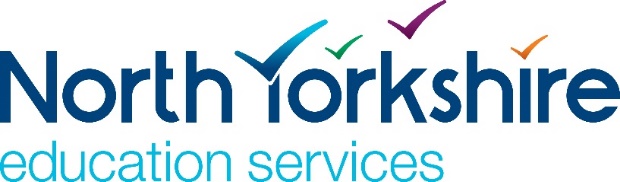 Children & Young People’s ServiceThe White Rose FederationBarlow Primary SchoolJOB DESCRIPTIONPERSON SPECIFICATIONJOB TITLE: Senior Advanced EYFS Teaching Assistant (SATA)
NB – Assessment criteria for recruitment will be notified separately.
Optional - Statement for recruitment purposes:  You should use this information to make the best of your application by identifying some specific pieces of work you may have undertaken in any of these areas.  You will be tested in some or all of the skill specific areas over the course of the selection process.POST:POST:Senior Advanced EYFS Teaching Assistant (SATA)Senior Advanced EYFS Teaching Assistant (SATA)Senior Advanced EYFS Teaching Assistant (SATA)GRADE:	GRADE:	Grade FGrade FGrade FRESPONSIBLE TO:RESPONSIBLE TO:Head teacher/Member of Senior Management Team/HLTA/ SENCO/Inclusion Manager.Head teacher/Member of Senior Management Team/HLTA/ SENCO/Inclusion Manager.Head teacher/Member of Senior Management Team/HLTA/ SENCO/Inclusion Manager.STAFF MANAGED:STAFF MANAGED:ATAs, GTAs, and other support staff working in the classroom environment supporting the learning processATAs, GTAs, and other support staff working in the classroom environment supporting the learning processATAs, GTAs, and other support staff working in the classroom environment supporting the learning processPOST REF:POST REF:JOB FAMILY:7JOB PURPOSE:To complement the professional work of teachers by taking responsibility for agreed learning activities under an agreed system of supervision.Delivers learning activities for a significant number of individual pupils or groups (in the case of small primary schools, groups may constitute the whole class). Activities may involve assisting in the planning, preparation and delivering of learning activities as well as monitoring pupils, assessing, recording and reporting on pupils’ achievement, progress and development, under the direction of class/subject teacher.  Can be required to provide cover supervision for the short-term absence of teaching staff for whole classes. Can be responsible for working within a specific work area, e.g. Pastoral, Behaviour or SENTo complement the professional work of teachers by taking responsibility for agreed learning activities under an agreed system of supervision.Delivers learning activities for a significant number of individual pupils or groups (in the case of small primary schools, groups may constitute the whole class). Activities may involve assisting in the planning, preparation and delivering of learning activities as well as monitoring pupils, assessing, recording and reporting on pupils’ achievement, progress and development, under the direction of class/subject teacher.  Can be required to provide cover supervision for the short-term absence of teaching staff for whole classes. Can be responsible for working within a specific work area, e.g. Pastoral, Behaviour or SENTo complement the professional work of teachers by taking responsibility for agreed learning activities under an agreed system of supervision.Delivers learning activities for a significant number of individual pupils or groups (in the case of small primary schools, groups may constitute the whole class). Activities may involve assisting in the planning, preparation and delivering of learning activities as well as monitoring pupils, assessing, recording and reporting on pupils’ achievement, progress and development, under the direction of class/subject teacher.  Can be required to provide cover supervision for the short-term absence of teaching staff for whole classes. Can be responsible for working within a specific work area, e.g. Pastoral, Behaviour or SENTo complement the professional work of teachers by taking responsibility for agreed learning activities under an agreed system of supervision.Delivers learning activities for a significant number of individual pupils or groups (in the case of small primary schools, groups may constitute the whole class). Activities may involve assisting in the planning, preparation and delivering of learning activities as well as monitoring pupils, assessing, recording and reporting on pupils’ achievement, progress and development, under the direction of class/subject teacher.  Can be required to provide cover supervision for the short-term absence of teaching staff for whole classes. Can be responsible for working within a specific work area, e.g. Pastoral, Behaviour or SENJOB CONTEXT:This school is committed to safeguarding and promoting the welfare of our pupils and young people. We have a robust Child Protection Policy, and all staff will receive training relevant to their role at induction and throughout employment at the School. We expect all staff and volunteers to share this commitment. This post is subject to a satisfactory enhanced Disclosure and Barring Service criminal records check for work with children.An ability to fulfil all spoken aspects of the role with confidence through the medium of EnglishThis school is committed to safeguarding and promoting the welfare of our pupils and young people. We have a robust Child Protection Policy, and all staff will receive training relevant to their role at induction and throughout employment at the School. We expect all staff and volunteers to share this commitment. This post is subject to a satisfactory enhanced Disclosure and Barring Service criminal records check for work with children.An ability to fulfil all spoken aspects of the role with confidence through the medium of EnglishThis school is committed to safeguarding and promoting the welfare of our pupils and young people. We have a robust Child Protection Policy, and all staff will receive training relevant to their role at induction and throughout employment at the School. We expect all staff and volunteers to share this commitment. This post is subject to a satisfactory enhanced Disclosure and Barring Service criminal records check for work with children.An ability to fulfil all spoken aspects of the role with confidence through the medium of EnglishThis school is committed to safeguarding and promoting the welfare of our pupils and young people. We have a robust Child Protection Policy, and all staff will receive training relevant to their role at induction and throughout employment at the School. We expect all staff and volunteers to share this commitment. This post is subject to a satisfactory enhanced Disclosure and Barring Service criminal records check for work with children.An ability to fulfil all spoken aspects of the role with confidence through the medium of EnglishACCOUNTABILITIES / MAIN RESPONSIBILITIESACCOUNTABILITIES / MAIN RESPONSIBILITIESACCOUNTABILITIES / MAIN RESPONSIBILITIESACCOUNTABILITIES / MAIN RESPONSIBILITIESACCOUNTABILITIES / MAIN RESPONSIBILITIESSupporting Learning & Development Use teaching and learning objectives to plan, prepare and deliver learning activities to pupils under the supervision of a teacher, adjusting activities according to pupil responses/needsMonitor, evaluate and record pupil responses to learning      activities through a range of assessment and monitoring strategies against pre-determined learning objectives Implement the School’s Behaviour Management policy, to anticipate and manage behaviour constructively, promoting self-control and independenceTake account of the effects of different parenting approaches, backgrounds and routines, and be involved in home school liaisonAssist in the development, implementation and monitoring of systems relating to attendance and integration e.g. registration, truancy, pastoral systems etc.Support pupils in their social and emotional wellbeing, and assist in the development and implementation of related programmes, including social, health and physical plansInteract with pupils in ways that support the development of their ability to think and learn and work independentlyEscort and supervise pupils on educational visits and out of school activities under the supervision of the teacherProvide supervision during breaks as requiredSupport and motivate pupils to promote independence, resilience and increase self esteemCover short-term teacher absence and communicate pupil     work as planned by the classroom teacher and        manage pupil behaviour Use teaching and learning objectives to plan, prepare and deliver learning activities to pupils under the supervision of a teacher, adjusting activities according to pupil responses/needsMonitor, evaluate and record pupil responses to learning      activities through a range of assessment and monitoring strategies against pre-determined learning objectives Implement the School’s Behaviour Management policy, to anticipate and manage behaviour constructively, promoting self-control and independenceTake account of the effects of different parenting approaches, backgrounds and routines, and be involved in home school liaisonAssist in the development, implementation and monitoring of systems relating to attendance and integration e.g. registration, truancy, pastoral systems etc.Support pupils in their social and emotional wellbeing, and assist in the development and implementation of related programmes, including social, health and physical plansInteract with pupils in ways that support the development of their ability to think and learn and work independentlyEscort and supervise pupils on educational visits and out of school activities under the supervision of the teacherProvide supervision during breaks as requiredSupport and motivate pupils to promote independence, resilience and increase self esteemCover short-term teacher absence and communicate pupil     work as planned by the classroom teacher and        manage pupil behaviour Use teaching and learning objectives to plan, prepare and deliver learning activities to pupils under the supervision of a teacher, adjusting activities according to pupil responses/needsMonitor, evaluate and record pupil responses to learning      activities through a range of assessment and monitoring strategies against pre-determined learning objectives Implement the School’s Behaviour Management policy, to anticipate and manage behaviour constructively, promoting self-control and independenceTake account of the effects of different parenting approaches, backgrounds and routines, and be involved in home school liaisonAssist in the development, implementation and monitoring of systems relating to attendance and integration e.g. registration, truancy, pastoral systems etc.Support pupils in their social and emotional wellbeing, and assist in the development and implementation of related programmes, including social, health and physical plansInteract with pupils in ways that support the development of their ability to think and learn and work independentlyEscort and supervise pupils on educational visits and out of school activities under the supervision of the teacherProvide supervision during breaks as requiredSupport and motivate pupils to promote independence, resilience and increase self esteemCover short-term teacher absence and communicate pupil     work as planned by the classroom teacher and        manage pupil behaviour Use teaching and learning objectives to plan, prepare and deliver learning activities to pupils under the supervision of a teacher, adjusting activities according to pupil responses/needsMonitor, evaluate and record pupil responses to learning      activities through a range of assessment and monitoring strategies against pre-determined learning objectives Implement the School’s Behaviour Management policy, to anticipate and manage behaviour constructively, promoting self-control and independenceTake account of the effects of different parenting approaches, backgrounds and routines, and be involved in home school liaisonAssist in the development, implementation and monitoring of systems relating to attendance and integration e.g. registration, truancy, pastoral systems etc.Support pupils in their social and emotional wellbeing, and assist in the development and implementation of related programmes, including social, health and physical plansInteract with pupils in ways that support the development of their ability to think and learn and work independentlyEscort and supervise pupils on educational visits and out of school activities under the supervision of the teacherProvide supervision during breaks as requiredSupport and motivate pupils to promote independence, resilience and increase self esteemCover short-term teacher absence and communicate pupil     work as planned by the classroom teacher and        manage pupil behaviourCommunication Establish rapport and respectful, trusting relationships and communicate effectively with children, young people, their families and carers  Initiate appropriate and effective communication with the class teacher, and other professionals, forging and sustaining relationships across agenciesEstablish rapport and respectful, trusting relationships and communicate effectively with children, young people, their families and carers  Initiate appropriate and effective communication with the class teacher, and other professionals, forging and sustaining relationships across agenciesEstablish rapport and respectful, trusting relationships and communicate effectively with children, young people, their families and carers  Initiate appropriate and effective communication with the class teacher, and other professionals, forging and sustaining relationships across agenciesEstablish rapport and respectful, trusting relationships and communicate effectively with children, young people, their families and carers  Initiate appropriate and effective communication with the class teacher, and other professionals, forging and sustaining relationships across agenciesSharing Information Share information about pupils with teachers and other professionals as required Provide objective accurate feedback and reports as required on pupil development, progress and attainment, supported with relevant evidence Participate in meetings with staff, external agencies, and parents, regarding pupils, under the supervision of the teacherLiaise between managers/teaching staff and teaching assistants in the school/collegePay due regard to professional boundaries, maintaining appropriate levels of confidentiality Participate in staff meetings Share information about pupils with teachers and other professionals as required Provide objective accurate feedback and reports as required on pupil development, progress and attainment, supported with relevant evidence Participate in meetings with staff, external agencies, and parents, regarding pupils, under the supervision of the teacherLiaise between managers/teaching staff and teaching assistants in the school/collegePay due regard to professional boundaries, maintaining appropriate levels of confidentiality Participate in staff meetings Share information about pupils with teachers and other professionals as required Provide objective accurate feedback and reports as required on pupil development, progress and attainment, supported with relevant evidence Participate in meetings with staff, external agencies, and parents, regarding pupils, under the supervision of the teacherLiaise between managers/teaching staff and teaching assistants in the school/collegePay due regard to professional boundaries, maintaining appropriate levels of confidentiality Participate in staff meetings Share information about pupils with teachers and other professionals as required Provide objective accurate feedback and reports as required on pupil development, progress and attainment, supported with relevant evidence Participate in meetings with staff, external agencies, and parents, regarding pupils, under the supervision of the teacherLiaise between managers/teaching staff and teaching assistants in the school/collegePay due regard to professional boundaries, maintaining appropriate levels of confidentiality Participate in staff meetingsSafeguarding and Promoting the Welfare of Children/Young People Assist with pupils’ personal, hygiene (including personal intimate care), and welfare, including physical and medical needs, whilst encouraging independence Be responsible for promoting and safeguarding the welfare of pupils in line with policy and legislation, reporting concerns as appropriate. Assist with pupils’ personal, hygiene (including personal intimate care), and welfare, including physical and medical needs, whilst encouraging independence Be responsible for promoting and safeguarding the welfare of pupils in line with policy and legislation, reporting concerns as appropriate. Assist with pupils’ personal, hygiene (including personal intimate care), and welfare, including physical and medical needs, whilst encouraging independence Be responsible for promoting and safeguarding the welfare of pupils in line with policy and legislation, reporting concerns as appropriate. Assist with pupils’ personal, hygiene (including personal intimate care), and welfare, including physical and medical needs, whilst encouraging independence Be responsible for promoting and safeguarding the welfare of pupils in line with policy and legislation, reporting concerns as appropriate.Administration/Other Organise and manage appropriate learning environment and resources Support the use of ICT to advance pupils’ learning, use common ICT tools for own and pupils’ learning Co-ordinate the activities of students entering the school for the purpose of work experience/ work placementsAssist with administrative support e.g. dealing with correspondence, compilation/ analysis, presentation of displays, making phone calls, reporting on attendance, exclusions etc.Assist in the supervision, recruitment/ induction/ appraisal/ training/ mentoring of other support staff working across the school, where appropriate, sharing good practice Under the guidance and supervision of a class teacher be responsible for marking the register or being a form tutor Supervise and provide access arrangements for pupils sitting internal and external examinations ensuring that examinations comply with Examination Board Regulations Participate in appraisal, training and other learning activities  Organise and manage appropriate learning environment and resources Support the use of ICT to advance pupils’ learning, use common ICT tools for own and pupils’ learning Co-ordinate the activities of students entering the school for the purpose of work experience/ work placementsAssist with administrative support e.g. dealing with correspondence, compilation/ analysis, presentation of displays, making phone calls, reporting on attendance, exclusions etc.Assist in the supervision, recruitment/ induction/ appraisal/ training/ mentoring of other support staff working across the school, where appropriate, sharing good practice Under the guidance and supervision of a class teacher be responsible for marking the register or being a form tutor Supervise and provide access arrangements for pupils sitting internal and external examinations ensuring that examinations comply with Examination Board Regulations Participate in appraisal, training and other learning activities  Organise and manage appropriate learning environment and resources Support the use of ICT to advance pupils’ learning, use common ICT tools for own and pupils’ learning Co-ordinate the activities of students entering the school for the purpose of work experience/ work placementsAssist with administrative support e.g. dealing with correspondence, compilation/ analysis, presentation of displays, making phone calls, reporting on attendance, exclusions etc.Assist in the supervision, recruitment/ induction/ appraisal/ training/ mentoring of other support staff working across the school, where appropriate, sharing good practice Under the guidance and supervision of a class teacher be responsible for marking the register or being a form tutor Supervise and provide access arrangements for pupils sitting internal and external examinations ensuring that examinations comply with Examination Board Regulations Participate in appraisal, training and other learning activities  Organise and manage appropriate learning environment and resources Support the use of ICT to advance pupils’ learning, use common ICT tools for own and pupils’ learning Co-ordinate the activities of students entering the school for the purpose of work experience/ work placementsAssist with administrative support e.g. dealing with correspondence, compilation/ analysis, presentation of displays, making phone calls, reporting on attendance, exclusions etc.Assist in the supervision, recruitment/ induction/ appraisal/ training/ mentoring of other support staff working across the school, where appropriate, sharing good practice Under the guidance and supervision of a class teacher be responsible for marking the register or being a form tutor Supervise and provide access arrangements for pupils sitting internal and external examinations ensuring that examinations comply with Examination Board Regulations Participate in appraisal, training and other learning activities Data ProtectionTo comply with the County Council’s policies and supporting documentation in relation to Information Governance this includes Data Protection, Information Security and ConfidentialityTo comply with the County Council’s policies and supporting documentation in relation to Information Governance this includes Data Protection, Information Security and ConfidentialityTo comply with the County Council’s policies and supporting documentation in relation to Information Governance this includes Data Protection, Information Security and ConfidentialityTo comply with the County Council’s policies and supporting documentation in relation to Information Governance this includes Data Protection, Information Security and ConfidentialityHealth & Safety Be aware of and implement your health and safety responsibilities as an employee and where appropriate any additional specialist or managerial health and safety responsibilities as defined in the Health and Safety policy and procedure To work with colleagues and others to maintain health, safety and welfare within the working environmentBe aware of and implement your health and safety responsibilities as an employee and where appropriate any additional specialist or managerial health and safety responsibilities as defined in the Health and Safety policy and procedure To work with colleagues and others to maintain health, safety and welfare within the working environmentBe aware of and implement your health and safety responsibilities as an employee and where appropriate any additional specialist or managerial health and safety responsibilities as defined in the Health and Safety policy and procedure To work with colleagues and others to maintain health, safety and welfare within the working environmentBe aware of and implement your health and safety responsibilities as an employee and where appropriate any additional specialist or managerial health and safety responsibilities as defined in the Health and Safety policy and procedure To work with colleagues and others to maintain health, safety and welfare within the working environmentEqualities Promote inclusion and acceptance of all pupils Ensure services are delivered in accordance with the aims of the equality Policy StatementDevelop own and team members understanding of equality issues Promote inclusion and acceptance of all pupils Ensure services are delivered in accordance with the aims of the equality Policy StatementDevelop own and team members understanding of equality issues Promote inclusion and acceptance of all pupils Ensure services are delivered in accordance with the aims of the equality Policy StatementDevelop own and team members understanding of equality issues Promote inclusion and acceptance of all pupils Ensure services are delivered in accordance with the aims of the equality Policy StatementDevelop own and team members understanding of equality issuesFlexibilityNorth Yorkshire County Council provides front line services, which recognises the need to respond flexibly to changing demands and circumstances.  Whilst this job outline provides a summary of the post, this may need to be adapted or adjusted to meet changing circumstances. Such changes would be commensurate with the grading of the post and would be subject to consultation.  All staff are required to comply with County Council Policies and Procedures.North Yorkshire County Council provides front line services, which recognises the need to respond flexibly to changing demands and circumstances.  Whilst this job outline provides a summary of the post, this may need to be adapted or adjusted to meet changing circumstances. Such changes would be commensurate with the grading of the post and would be subject to consultation.  All staff are required to comply with County Council Policies and Procedures.North Yorkshire County Council provides front line services, which recognises the need to respond flexibly to changing demands and circumstances.  Whilst this job outline provides a summary of the post, this may need to be adapted or adjusted to meet changing circumstances. Such changes would be commensurate with the grading of the post and would be subject to consultation.  All staff are required to comply with County Council Policies and Procedures.North Yorkshire County Council provides front line services, which recognises the need to respond flexibly to changing demands and circumstances.  Whilst this job outline provides a summary of the post, this may need to be adapted or adjusted to meet changing circumstances. Such changes would be commensurate with the grading of the post and would be subject to consultation.  All staff are required to comply with County Council Policies and Procedures.Customer ServiceThe County Council requires a commitment to equity of access and outcomes, this will include due regard to equality, diversity, dignity, respect and human rights and working with others to keep vulnerable people safe from abuse and mistreatment.The County Council requires that staff offer the best level of service to their customers and behave in a way that gives them confidence.  Customers will be treated as individuals, with respect for their diversity, culture and values.  The County Council requires a commitment to equity of access and outcomes, this will include due regard to equality, diversity, dignity, respect and human rights and working with others to keep vulnerable people safe from abuse and mistreatment.The County Council requires that staff offer the best level of service to their customers and behave in a way that gives them confidence.  Customers will be treated as individuals, with respect for their diversity, culture and values.  The County Council requires a commitment to equity of access and outcomes, this will include due regard to equality, diversity, dignity, respect and human rights and working with others to keep vulnerable people safe from abuse and mistreatment.The County Council requires that staff offer the best level of service to their customers and behave in a way that gives them confidence.  Customers will be treated as individuals, with respect for their diversity, culture and values.  The County Council requires a commitment to equity of access and outcomes, this will include due regard to equality, diversity, dignity, respect and human rights and working with others to keep vulnerable people safe from abuse and mistreatment.The County Council requires that staff offer the best level of service to their customers and behave in a way that gives them confidence.  Customers will be treated as individuals, with respect for their diversity, culture and values.  Date of Issue:June 2024June 2024June 2024June 2024Essential upon appointmentDesirable on appointmentKnowledgeGood understanding of child/young people’s development and learning processesUnderstanding of individual children and young people’s needsAn understanding that children/Young people have differing needs and knowledge of inclusive practiceKnowledge of behaviour management techniquesKnowledge of Child Protection legislation Knowledge of Health & Safety legislationExperienceExperience of working with EYFS children in an education setting.Understanding of how to support young children to attain end of year expectations.Experience of planning for mixed-age year groups.Evidence of supporting other staff within a setting.Supervisory experienceExperience in a particular specialism relevant to the post e.g. Art/Music/SportExperience of delivering evidence based interventions that accelerate learningOccupational Skills Demonstrable IT skills and ability to use them as part of the learning process, or, the ability to develop ICT skills in a reasonable timeframe Good written and verbal communication skills: able to communicate effectively and build good relationships with all staff, children, young people, families and carersQualifications Relevant NVQ level 3 qualification or equivalent.Level 2 qualification or equivalent in English & MathsAppropriate first aid training Experience of leading EYFS. Personal QualitiesDemonstrable interpersonal skillsAbility to work successfully in a teamAble to exercise judgementConfidentialityFlexibilityCreativityOther RequirementsEnhanced DBS clearanceTo be committed to the school's policies and ethosTo be committed to Continuing Professional DevelopmentMotivation to work with children and young peopleAbility to form and maintain appropriate relationships and personal boundaries with children and young peopleEmotional resilience in working with challenging behaviours and attitudesAbility to use authority and maintaining disciplineAn empathy for equality & diversityThe ability to converse at ease with customers and provide advice in accurate spoken English is essential for the postBehavioursLink